Анализ и направления совершенствования систем электропривода котлоагрегатов в условиях Новокемеровской ТЭЦВ настоящее время на Новокемеровской ТЭЦ для получения пара высокого давления используются котельные агрегаты типа ТП-87 с естественной циркуляцией. Однако топливо и энергия, потребляемые котлоагрегатами, расходуются не оптимально, что связано:Со сложностью эффективного управления технологическими процессами из-за значительных колебаний тепловой нагрузки.Со сложностью регулирования потоков воздуха и дымовых газов путем дросселирования - изменением положения заслонок направляющих аппаратов дутьевых вентиляторов и дымососов.Со сжигания топлива с большим избытком воздуха.С отсутствием автоматической коррекции режима работы котлоагрегата.Проблема энергосбережения и энергетической эффективности котлоагрегатов в настоящее время является актуальной. Основные позиции оборудования ТЭЦ для осуществления энергосбереженияНаибольший практический интерес с позиции энергосбережения представляет совершенствование:Электроприводов дымососов.Дутьевых вентиляторов.Мельничных вентиляторов.Питателей пыли.В свою очередь, основное оборудование ТЭЦ от которого зависит технология, регулируется следующим образом:На дымососах и дутьевых вентиляторах установлены асинхронные двухскоростные электродвигатели, изменение частоты вращения вала которых происходит путем переключения обмоток двигателя. В комплекте с котлоагрегатом ТП-87 используются шаровые барабанные мельницы, предназначенные для размола каменных и бурых углей, сланцев до пылевидного состояния. Разрежение перед мельницей создается мельничными вентиляторами консольного типа. На ник установлены асинхронные электродвигатели, работающие на постоянной скорости.Котлоагрегат оборудован пылепитателями типа ППЛ, предназначенными для подачи пыли в горелку, и шнековыми питателями сырого угля (ШПСУ), обеспечивающими подачу угля. Изменение скорости вращении двигателей постоянного тока на питателях сырого угля питателях пыли происходил за счет регулирования величины напряжения на якоре двигателей с помощью тиристорного регулятора. Технические характеристики электродвигателей механизмов котлоагрегата ТП- 87 представлены в таблице 1: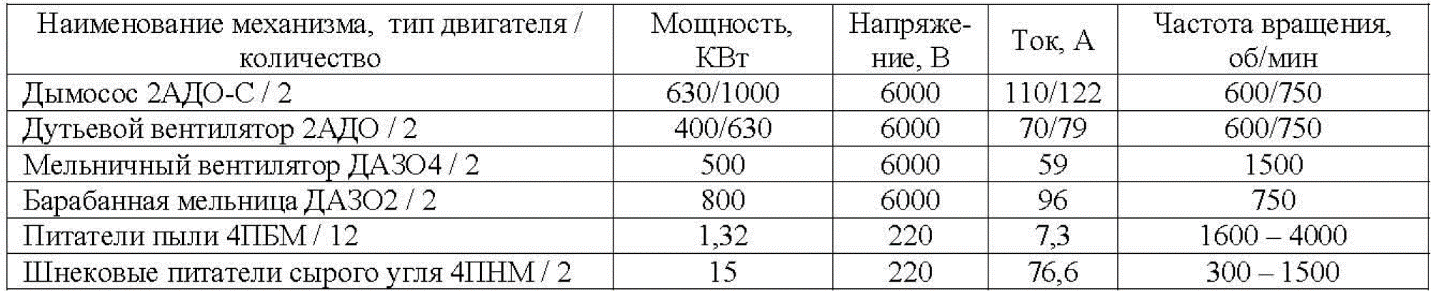 Таблица 1 – Номинальные технические характеристики электродвигателейВ настоящее время на котлоагрегатах Новокемеровской ТЭЦ регулирование производительности тягодутьевых машин осуществляется при помощи дросселирования. В этом случае изменение производительности осуществляется изменением характеристики сети (рисунок 1):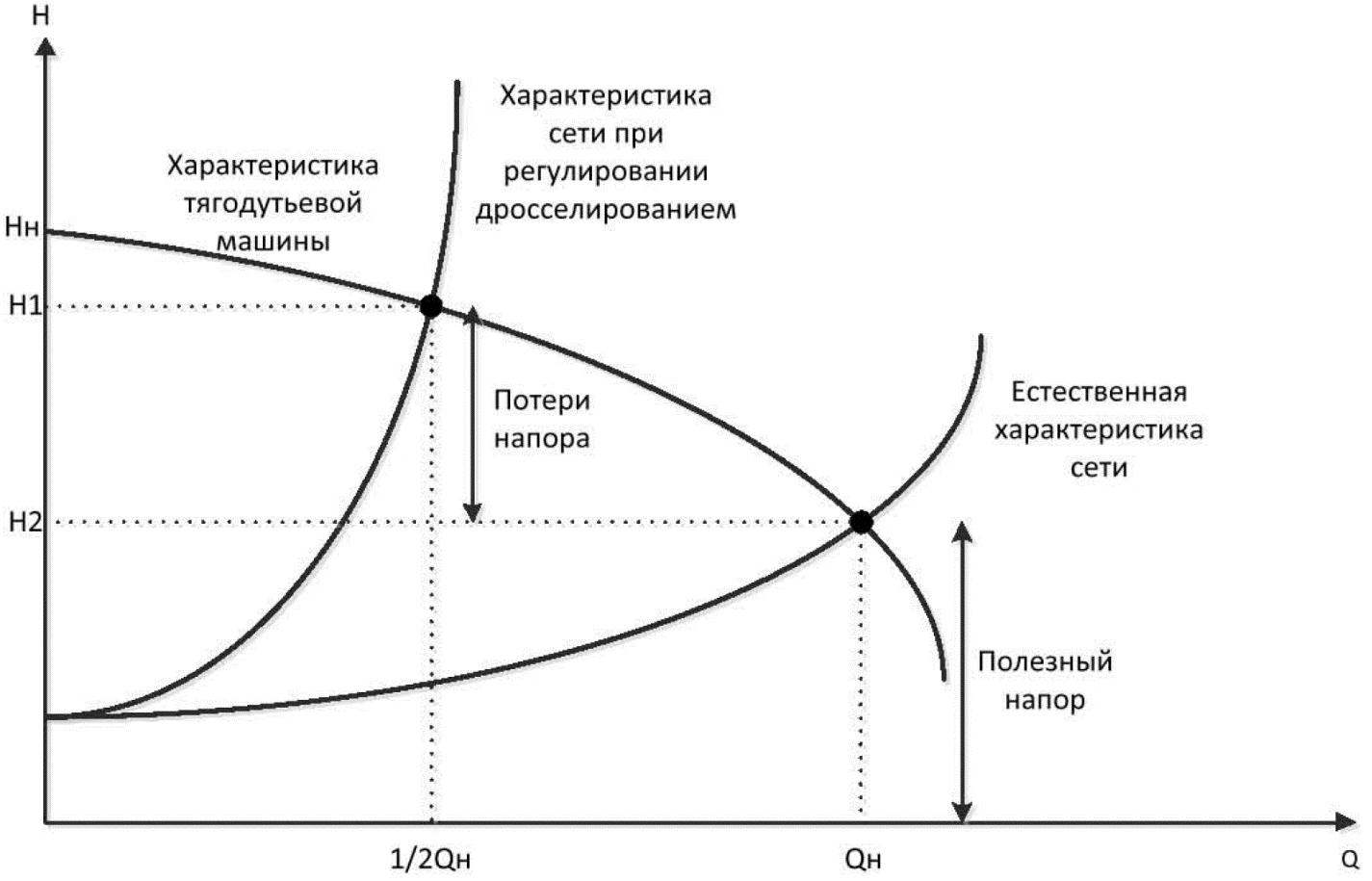 Рисунок 1 – Характеристики машины и сети при регулировании производительности дросселированиемОчевидно, что при таком способе регулировании имеют место большие потери напора [1]. Минимизировать потери напора позволяет система производительности изменением частоты вращения тягодутьевой машины (рисунок 2):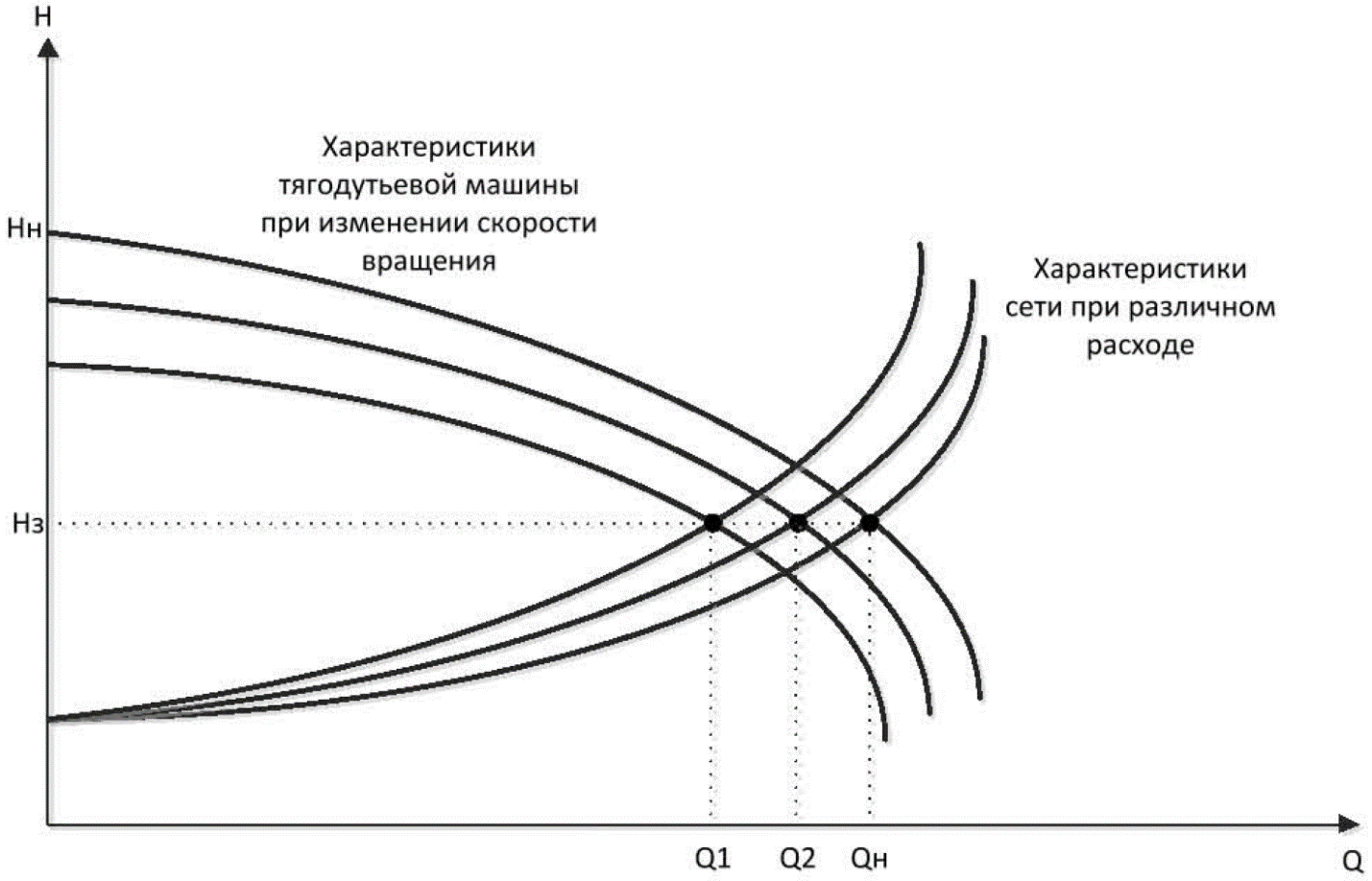 Рисунок 2 – Характеристика тягодутьевой машины при частотном регулированииМощность, потребляемая тягодутьевыми машинами, определяется по формуле [2]: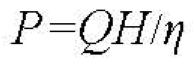 гдеР – мощность.Q – расход.ƞ - КПД тягодутьевой машины.При регулировании с помощью дросселирования, когда скорость на валу двигателя остается постоянной, КПД определяется: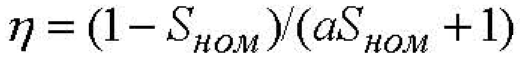 гдеSHOM - номинальное скольжение двигателя.А - отношение активных сопротивлений статора и ротора.При частотном управлении, осуществляемом при постоянстве абсолютного скольжения, КПД определяется по выражению: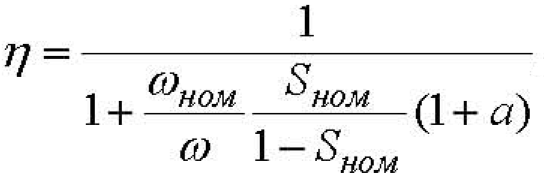 гдеωНОМ - номинальная скорость вращения двигателя. ω  - текущая скорость вращения двигателя.Сопоставление частотного и дроссельного способов регулирования электроприводаПри вентиляторном моменте статической нагрузки относительные значения расхода, напора, момента и мощности на валу двигателя (при использовании в качестве базовых единиц их номинальных значений) могут быть выражены в функции угловой скорости следующими выражениями, которые иногда называют законами подобия.Выразим в следующей группе уравнений: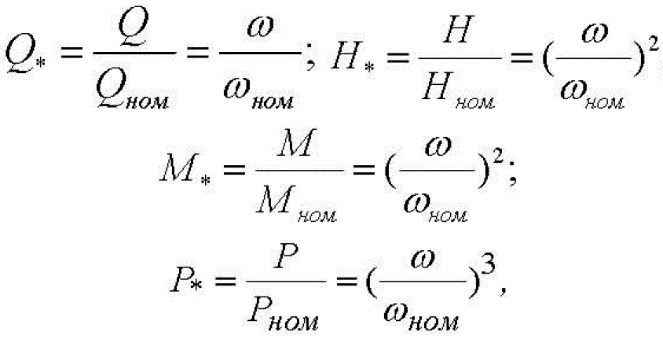 гдеωНОМ – номинальная скорость вращения.МНОМ – номинальный момент.РНОМ – номинальная мощность электродвигателя.  HНОМ – номинальный напор.QНОМ - номинальный расход.Следовательно, мощность, потребляемую электродвигателем, можно оценить при регулировании с помощью дросселирования выражением: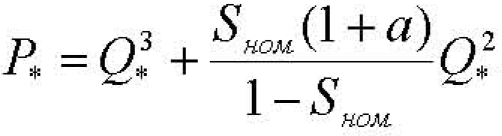 При частотном регулировании получаем выражение: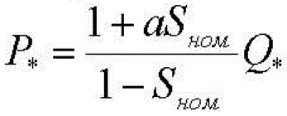 Зависимости потребляемой мощности, построенные по вышеприведенным формулам, представлены на рисунке 3: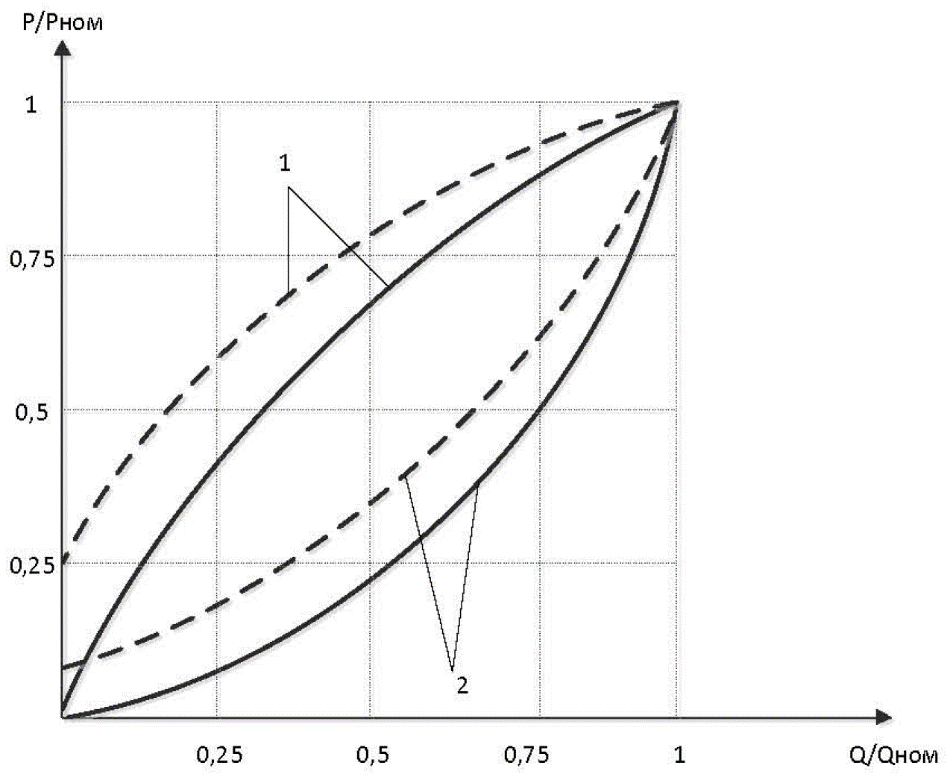 Рисунок 3 – Зависимости изменения мощности, потребляемой из сети электроприводом тягодутьевой машиныгде1 - при дроссельном.2 - при частотном регулировании.На графике видно, что потребляемая мощность в случае частотно-регулируемого электропривода значительно ниже, чем при регулировании с помощью дросселирования. Пунктирной линией показаны графики мощности с учетом КПД тягодутьевой машины. Задаваясь графиком нагрузки котла (паропроизводительностью) во временном периоде Т, можно определить снижение расхода электроэнергии на тягу и дутье и, тем самым, определить эффект от внедрения частотно-регулируемого электропривода [3].Соответственно получаем итоговое выражение по расходу электроэнергии: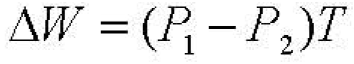 гдеW - расход электроэнергии.Р1 - мощность, потребляемая тягодутьевыми машинами при регулировании дросселированием.Р2 - мощность, потребляемая тягодутьевыми машинами при частотном регулировании.Т- интервал времени.Приведенная фактической паропроизводительность котла за период представлена на рисунке 4: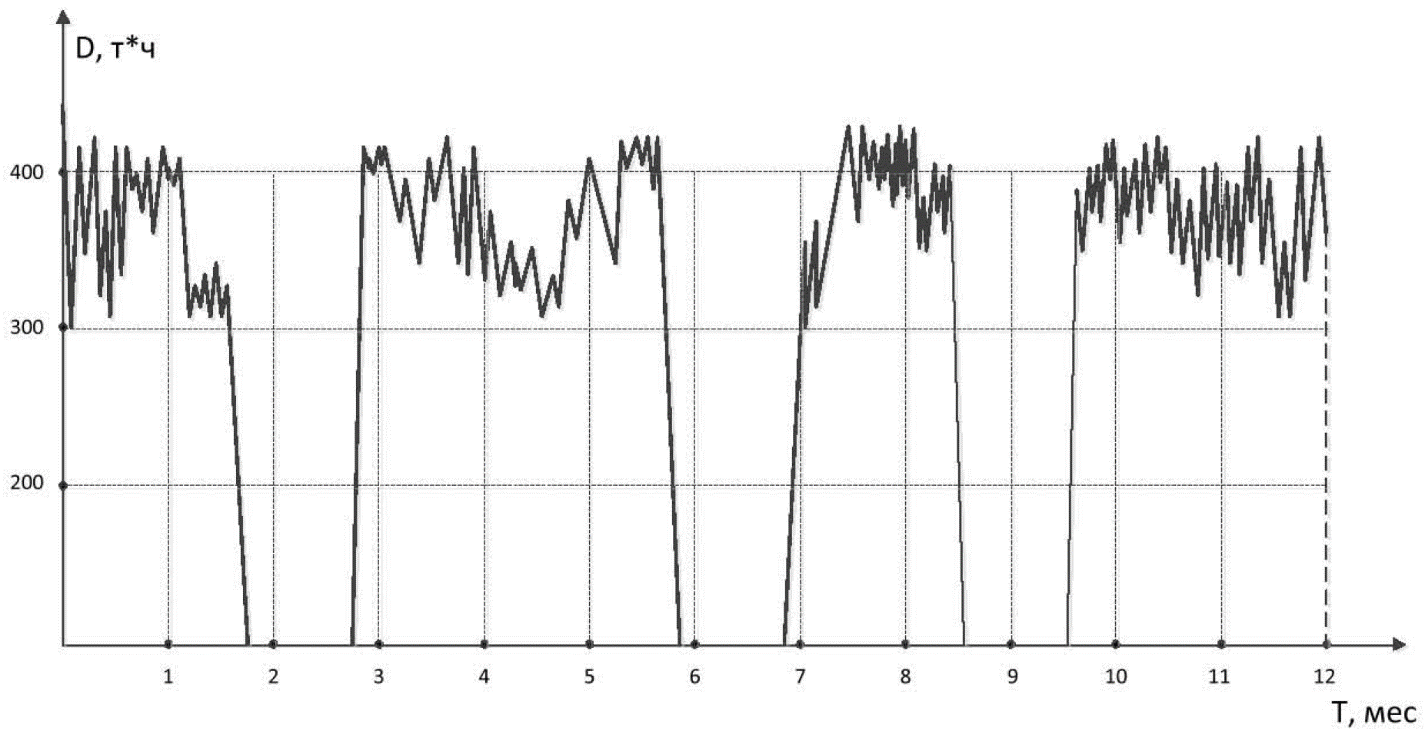 Рисунок 4 – Паропроизводительность котла ТП-87 в 2009 годуНа рисунке 5 представлен расход электроэнергии тягодутьевыми машинами для одного котла за 1 год при различных способах регулирования: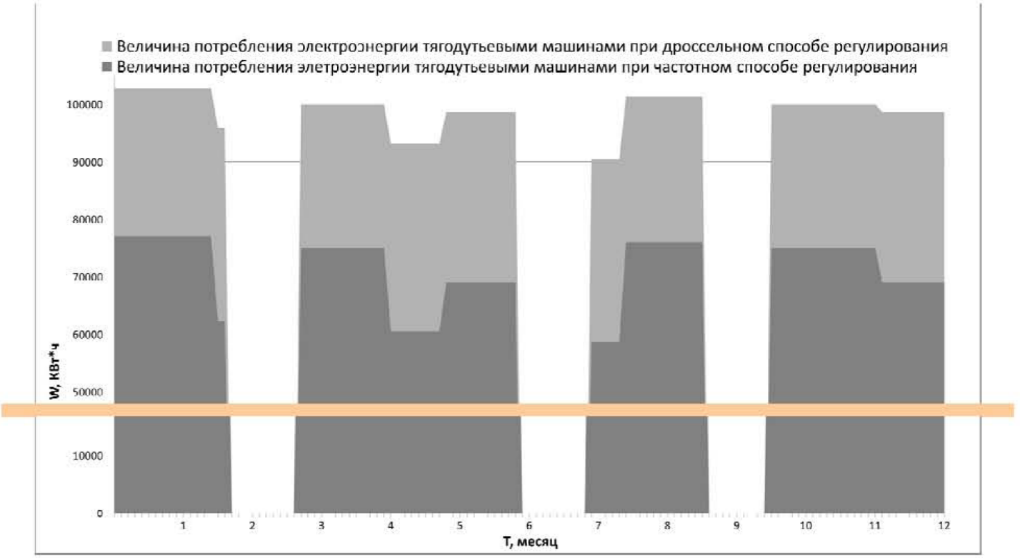 Рисунок 5 – Расход электроэнергии тягодутьевыми машинами при различных способахТаким образом, применение частотно-регулируемых электроприводов позволит:Снизить на 20-30% потребления электрической энергии асинхронными двигателями тягодутьевых машин.Обеспечить рациональный расход топлива при полном его сжигании (экономия угля до 5%). За рассчитанный период экономия от частотного регулирования составляет 27,5% или 25-105 КВт*ч.Список литературыЭффективность внедрения систем с частотно-регулируемыми приводами / М.В. Козлов, А.С. Чистяков/ / СТА 1/2001. - С. 76 - 82.Браславский И.Я. Энергосберегающий асинхронный электропривод. - М. : ACADEMA, 2004. - 202 с.Об эффективности частотно-регулируемого электропривода тягодутьевых машин / А.В. Нестеровский, С.С. Переверзев // Материалы ХШ-ой научно-практической конференции «Природные и интеллектуальные ресурсы Сибири»: науч. тр. / ГУ КузГТУ. - Кемерово, 2010. — С. 71 - 74.Источник: Анализ и направления совершенствования систем электропривода котлоагрегатов в условиях Новокемеровской ТЭЦ / К.П. Волыков, В.Г. Каширских, А.Е. Медведев // Вестник КузГТУ. - 2012. - №1. - C. 57-60.